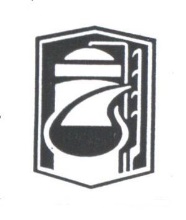 РОССИЙСКИЙ ПРОФЕССИОНАЛЬНЫЙ СОЮЗ РАБОТНИКОВ ХИМИЧЕСКИХ ОТРАСЛЕЙ ПРОМЫШЛЕННОСТИТАТАРСТАНСКАЯ РЕСПУБЛИКАНСКАЯ ОРГАНИЗАЦИЯ 420012, г. Казань, ул. Муштари, д. 9	      Тел. (843) 2369695 Факс (843) 2369957, 2361973XV отчетно-выборная конференция Татарстанской Республиканской организации РосхимпрофсоюзаПОСТАНОВЛЕНИЕ№15К-4РТ, Менделеевский район                                                             5 декабря 2019 г.с.Ижёвка, санаторий«Шифалы Су-Ижминводы»Об избрании заместителя председателя ТатарстанскойРеспубликанской организации РосхимпрофсоюзаXV отчетно-выборная конференция Татарстанской республиканскойорганизации Росхимпрофсоюза ПОСТАНОВЛЯЕТ:Избрать заместителем председателя Татарстанской республиканской организации Росхимпрофсоюза Насыбуллину Эльзу Ильдаровну на срок полномочий Татарстанского республиканского комитета Росхимпрофсоюза.Уполномочить избранного Председателя Татарстанской республиканской организации Росхимпрофсоюза подписать срочный трудовой договор с избранным освобожденным заместителем председателя Татарстанской республиканской организации Росхимпрофсоюза.Председательствующий 				                            А.Л.ИльинСекретарь                                                                                       Г.Г.Варисова